Zamierzenia dydaktyczne w grupie „Skrzatów” w miesiącu marcu: 1. „Projekt budowle"(28.02 - 04.03.2022)2. „Zwierzęta z dżungli i sawanny” (07 - 11.03.2022)3. "Zwierzęta naszych pól i lasów"(14 - 18.03.2022)4. „Marcowa pogoda”(21 -25.03.2022)5.”Wiosenne przebudzenia" (28.03 - 01.04.2022) 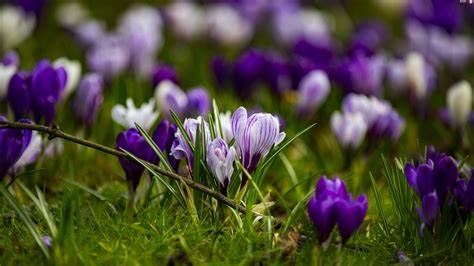 Zamierzenia dydaktyczne:rozwijanie słownictwa  rozwijanie koncentracji uwagi rozwijanie wyobraźni przestrzennej podczas tworzenia budowli poszerzanie zasobu słownictwa związanego z pracą architektazdobywanie wiedzy na temat cech wybranych materiałów budowlanych (słomy, drewna, cegły, stali, szkła)rozwijanie wrażliwości artystycznejrozwijanie sprawności manualnych i drobnych ruchów rąk rozwijanie zdolności technicznychposzerzanie słownictwa dotyczącego budowli: mieszkalnych, użytkowych, drogowych wzbogacanie wiadomości na temat życia krokodyli rozwijanie koncentracji uwagirozwijanie umiejętności wypowiadania się na określony tematumuzykalnienie dzieci wraz z ilustracja ruchową treści piosenkirozwijanie kompetencji matematycznychrozwijanie zdolności plastycznychrozwijanie sprawności fizycznejrozwijanie zainteresowania przyrodąnauka prawidłowej artykulacji głoski "s"wzbogacanie wiadomości na temat zwierząt i ich środowiskrozwijanie umiejętności uważnego słuchania utworów muzycznych rozwijanie słuchuposzerzanie wiedzy nt wiewiórkikształtowanie pojęć dotyczących położenia przedmiotów w przestrzeniposzerzanie wiedzy nt ptakównauka prawidłowej wymowy głoski "p"zdobywanie wiedzy o zwierzętach: leśnych i polnychrozwijanie spostrzegawczościwzbogacanie wiadomości na temat przyrody i zjawisk atmosferycznychrozwijanie poczucia rytmupobudzanie ciekawości badawczejuwrażliwienie słuchu na brzmienie różnych instrumentów perkusyjnychnauka prawidłowej wymowy głoski "k"poznawanie zmian zachodzących w pogodzie w marcuwzbogacanie wiadomości na temat zmian zachodzących w przyrodziestwarzanie warunków do kontaktów z pryrodąutrwalanie nazw kolorówćwiczenie umiejętności liczenia i porównywania wzbudzanie zainteresowań wiosenną przyrodąnauka prawidłowej artykulacji głoski "m"rozwijanie koordynacji wzrokowo-ruchowejWydarzenia przedszkolne w miesiącu marcu:1. Mini ratownik - 01.03.20222. Teatrzyk "Czarownica u dentysty" - 09.03.20223. Dzień z leśnikiem - warsztaty ekologiczne "Nasze jeże" - 15.03.20224. Potyczki matematyczne5. Dzień zielony6. Witamy wiosnę w "Tajemniczym ogrodzie" 21.03.2022